EVENT NOTIFICATION: Doniphan West HS JV VB Tournament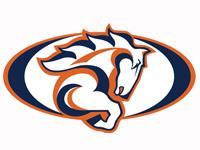 Date:			September 29, 2018Time:			9:00 a.m.Teams:			Sabetha, Hiawatha, Leavenworth, ACCHS, Maur Hill, McLouth, Riverside, Troy, Horton, & D-WestAwards:		No medals will be awarded. Facilities:		The tournament will be held using one gym (two courts). Classrooms will be assigned as your team arrives. Line Judges:		Line judges will be provided.Libero Tracker:	Libero tracker will be provided.Entry Fees:		Please send $125 to Doniphan West High School, PO Box 308, Highland, KS 66035Rosters: 		Please e-mail rosters to ssmith@usd111.org  at Doniphan West High School by Monday, September 24, 2018.Admission:		$5.00 for adults and $3.00 for students (K-12).NO LEAGUE PASSES WILL BE ACCEPTED.  Coaches, cheerleaders, bus drivers, administrators, and players listed on the roster will be admitted at no cost.Warm-up:                     The gym will be open at 8:00 a.m. Warm-up balls will be provided; Initial warm up is 16                                         minutes, all other warm ups will be 10 minutes (shorter if both coaches agree).	Concessions:                 Concessions will be available. Hospitality:                   Our Booster Club will provide a hospitality room for coaches, administrators, workers,                                        officials, and bus drivers.  Parking:                        Parking is limited. Buses and guests can park in the west parking lot and enter the school                                        through the south doors.	Format:	There are 10 teams attending. We will have two pools of five.Each team will play two sets per match. The top two teams per pool will advance.  Pool A will play on the EAST Court and Pool B will play on the WEST Court. Win-loss record after pool play will be broken as follows:Head to HeadFewest defensive points allowedCoin flipScoring format for finals will be best 2 out of 3 (25-25-15)Please let your team and patrons know the gate will not open until 8:00 am.If you have any questions, please contact:Sarah Smithssmith@usd111.orgSchool: 785-442-3286Cell: 785-851-0429POOL A - EAST COURTPOOL B - WEST COURTDoniphan West (DW)TroyHortonRiverside                       ACCHSHiawathaMaur Hill (MH-MA)SabethaLeavenworthMcLouthRoundPOOL A - EAST COURTPOOL B - WEST COURT1DW vs. HortonTroy vs Riverside2ACCHS vs MH-MAHiawatha vs Sabetha3Horton vs LeavenworthRiverside vs McLouth4DW vs MH-MATroy vs Sabetha5Leavenworth vs ACCHSMcLouth vs Hiawatha6MH-MA vs HortonSabetha vs Riverside7DW vs ACCHSHiawatha vs Troy8Leavenworth vs MH-MASabetha vs McLouth9ACCHS vs HortonRiverside vs Hiawatha10DW vs LeavenworthMcLouth vs TroySemi-FinalsSemi-Finals11Pool A 1 vs Pool B 2Pool A 2 vs Pool B 11st/2nd Place3rd/4th Place12Winners of Round 11Losers of Round 11